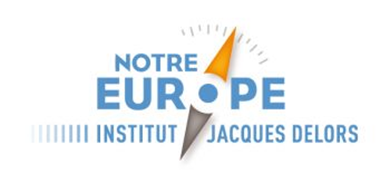 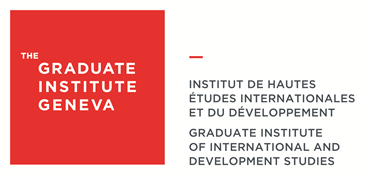 Quel est le problème du TTIP ? 18 octobRE 2016 – 18h30 > 20h	    Institut de Hautes Etudes Internationales et du DéveloppementMaison de la Paix, Chemin Eugène-Rigot 2, 1202 Genève|||||||||||||||||||||||||||||||||||||||||||||||||||||||||||||||||||||||||||||||||||||||||||||||||||||||||||||||||||||||||||||||||||||||||||||||||||||||||||||||||Les discussions auront lieu selon la règle du Chatham HouseL’avenir des négociations du TTIP n’a jamais été aussi incertain qu’au tournant de l’été 2016. L’échéance des élections présidentielles américaines rendaient peu probable un accord rapide d’ici la fin de l’année. Au même moment, la signature de l’accord bilatéral entre l’UE et le Canada, le CETA, prévue fin octobre, a renforcé, notamment dans certains Etats membres, la mobilisation d’une forte opposition voulant obtenir la suspension des divers projets européens d’ouverture des échanges.Les ministres européens au commerce ont récemment voté de persévérer les négociations de l’accord en relançant le débat sur les objectifs du TTIP, ses bénéfices attendus, et les peurs légitimes qu’il suscite.Cet événement débatte comment vont poursuivre les discussions bilatérales dans les prochaines années  et quelles sont les perspectives pour signer un accord commercial ambitieux avec les Etats-Unis, alors que les mouvements anti-mondialisation se renforcent d’un côté comme de l’autre de l’Atlantique.InscriptionIntroductionPhilippe Burrin, Directeur, IHEID Discours d’ouverturePascal LAMY, Président d’honneur, Institut Jacques DelorsIntervenantsRichard Baldwin, Professeur d’économie internationale, IHEIDLa place du TTIP dans le commerce mondialJoost Pauwelyn, Professeur de droit international, IHEIDLa casse-tête de l’ISDSPierre Defraigne, Directeur exécutif, Fondation Madariaga - Collège de l’EuropeStop-TTIPSorin Moisa, Membre du Parlement européen, membre de la Commission INTAPourquoi avons-nous besoin d’une politique commerciale ?ModérationElvire FABRY, Chercheur senior, Institute Jacques Delors